АЛТАЙСКИЙ КРАЙАДМИНИСТРАЦИЯ АЛТАЙСКОГО РАЙОНАКОМИТЕТ ПО ОБРАЗОВАНИЮ И ДЕЛАМ МОЛОДЁЖИПРИКАЗ19.04.2022                                      с. Алтайское                                             № 183«Об итогах проведения районного конкурса декоративно-прикладноготворчества и изобразительного искусства«Вселенная детского творчества-2022»В соответствии с планом массовых мероприятий МАОУ ДО АР ДЮЦ совместно с комитетом по образованию и делам молодежи администрации Алтайского района провел с 14.03.2022 г. по 22.04.2022 г. районный конкурс декоративно-прикладного творчества и изобразительного искусства «Вселенная детского творчества-2022» (далее-Конкурс), в рамках федерального проекта «Успех каждого ребенка»  национального проекта «Образование».Конкурс был посвящен Году народного искусства и нематериального культурного наследия народов России.  Конкурс  направлен на популяризацию и активизацию декоративно-прикладного и изобразительного творчества детей, духовно-нравственное, патриотическое и художественное воспитание детей и подростков, а также на выявление, поддержку одаренных детей и успешную социализацию детей с ограниченными возможностями здоровья в данной области. 	Участниками выставки стали  более 200 человек из 21 учреждения образования района: МБОУ Алтайская СОШ №1, МБОУ «Алтайская СОШ №2», АООШ №3 – структурное подразделение МБОУ СОШ №1 им. П.К. Коршунова, Нижнекаменская СОШ – филиал МБОУ Алтайской СОШ №1, Сарасинская СОШ – филиал МБОУ АСОШ № 5, Макарьевская ООШ – филиал Алтайской СОШ №1, КГБОУ «Алтайская общеобразовательная школа-интернат», МБОУ «Айская СОШ»,  МБОУ Старобелокурихинская СОШ,  Россошинская ООШ-филиал МБОУ Старобелокурихинская СОШ, Беловская ООШ – филиал МБОУ АСОШ №5, Куячинская СОШ – филиал МБОУ «Алтайская СОШ №2», Нижнекаянчинская ООШ-филиал МБОУ «Айская СОШ», МАОУ ДО АР ДЮЦ, детский сад - структурное подразделение МБОУ Алтайской СОШ №1, структурное подразделение детский сад «Сказка» МБОУ АСОШ №5, детский сад «Вишенка»- структурное подразделение МБОУ «Алтайская СОШ №2», детский сад «Светлячок» - структурное подразделение МБОУ Алтайская СОШ №1, МБОУ «Айская СОШ» структурное подразделение  детский сад «Звёздочка», МБОУ  АСОШ №5 структурное подразделение детский сад «Малютка», детский сад «Тополек» - структурное подразделение Нижнекаменской СОШ – филиал МБОУ Алтайской СОШ №1.	Итоги выставки были подведены жюри в составе:- Воронкова И.К. – методист по молодежной политике и делам молодежи комитета по образованию Администрации Алтайского района;- Веревкина Я.М. – учитель ИЗО и технологии АООШ №3 – структурное подразделение МБОУ СОШ №1 им. П.К. Коршунова;- Подвысоцкая Е.В. –педагог дополнительного образования МАОУ ДО АР ДЮЦ.             На конкурс было предоставлено 168 творческих работ. Экспозицию выставки «Вселенная детского творчества» посетили дети, родители, педагоги.На основании вышеизложенного, П Р И К А З Ы В А Ю:	Отметить  высокий  организационно-методический уровень проведения районного конкурса    декоративно-прикладного творчества и изобразительного искусства «Вселенная детского творчества-2022»  (директор Фролова Г.Ю.).Утвердить список победителей районного конкурса декоративно-прикладного творчества и изобразительного искусства «Вселенная детского творчества-2022»  (приложение №1). 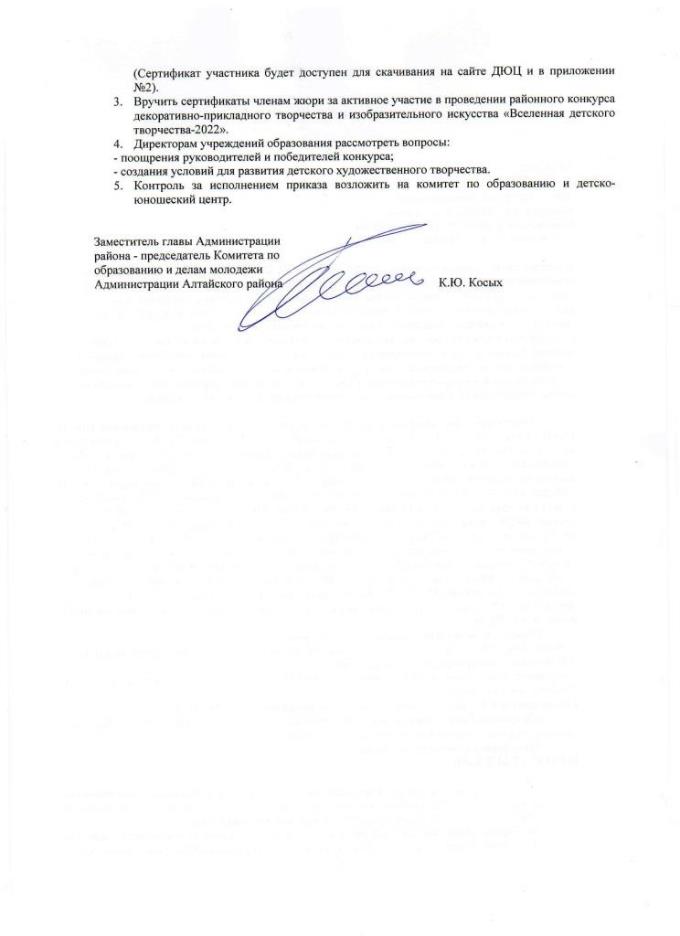 Приложение № 1Список победителей районного конкурса декоративно-прикладного творчества и изобразительного искусства «Вселенная детского творчества-2022»Номинация «Золотые ладошки» (участники 5-8 лет):I место - Крапивина Арина, структурное подразделение детский сад «Сказка» МБОУ АСОШ №5, в разделе «Живописные произведения», руководитель: Куксина Лариса Анатольевна;- Затеева Анастасия, МБОУ «Алтайская СОШ №2», в разделе «Работа с бумагой», руководитель: Нестерова Любовь Викторовна;- Шевелева Арина, детский сад «Вишенка»- структурное подразделение МБОУ «Алтайская СОШ №2», в разделе «Пластические материалы», руководители: Поземина Юлия Владимировна, Михалева Оксана Александровна;- Талдыкин Александр, детский сад «Светлячок» - структурное подразделение МБОУ Алтайская СОШ №1, в разделе «Семейное творчество», руководитель: Микалуцкая Надежда Михайловна;- Жданова Анна, Плешкова Любовь Петровна, МБОУ  АСОШ №5 структурное подразделение детский сад «Малютка», в разделе «Семейное творчество», руководитель: Костенко Ольга Александровна; - Фридель Данил, АООШ №3 – структурное подразделение МБОУ СОШ №1, в разделе «Смешанная или оригинальная техника декоративно-прикладного и изобразительного творчества», руководитель: Быстревская Светлана Николаевна; - Воробьёва Екатерина, Святогор Снежанна, Макарьевская ООШ – филиал АСОШ №1, в разделе «Смешанная или оригинальная техника декоративно-прикладного и изобразительного творчества», руководитель: Булавка Мария Ивановна.II место - группа «Весёлый улей», структурное подразделение детский сад «Сказка» МБОУ АСОШ №5, в разделе «Работа с бумагой», руководитель: Афанасьева Светлана Анатольевна;- Семенова Алина, детский сад «Тополек»- СП Нижнекаменской СОШ - филиал МБОУ Алтайской СОШ №1, в разделе «Пластические материалы», руководитель: Яркина Надежда Викторовна;- группа «Фабрика звезд», структурное подразделение детский сад «Сказка» МБОУ АСОШ №5, в разделе «Пластические материалы», руководитель: Куксина Лариса Анатольевна;- Гарькуша Константин, Нижнекаменская СОШ – филиал МБОУ Алтайской СОШ №1, в разделе «Семейное творчество», руководитель: Зверева Лариса Владимировна;- Отт Роман, Нижнекаменская СОШ – филиал МБОУ Алтайской СОШ №1, в разделе «Семейное творчество», руководитель: Зверева Лариса Владимировна;- Орлов Никита, Орлов Артур Геннадьевич, МБОУ  АСОШ №5 структурное подразделение детский сад «Малютка», в разделе «Семейное творчество», руководитель: Костенко Ольга Александровна;- Кипарисова Галина, АООШ №3 – структурное подразделение МБОУ СОШ №1, в разделе «Смешанная или оригинальная техника декоративно-прикладного и изобразительного творчества», руководитель: Артемьева Юлия Васильевна;- Аникина Мария, детский сад «Вишенка»- структурное подразделение МБОУ «Алтайская СОШ №2», в разделе «Смешанная или оригинальная техника декоративно-прикладного и изобразительного творчества», руководители: Гаас Марина Александровна, Беднякова Марина Александровна.III место- Грохина Виктория, Кудинова Валерия, Вышарь Алиса, детский сад - структурное подразделение МБОУ Алтайской СОШ №1, в разделе «Работа с бумагой», руководитель: Осипова Ольга Ивановна;- Штай Георгий, детский сад «Вишенка»- структурное подразделение МБОУ «Алтайская СОШ №2», в разделе «Работа с бумагой», руководители: Васильева Ирина Юрьевна, Казанина Юлия Сергеевна;- Захарьева Маргарита, Пономарева Оксана, Галкина Ульяна, Сергеева Софья, Нижнекаянчинская ООШ-филиал МБОУ «Айская СОШ», в разделе «Пластические материалы», руководитель: Майдурова Надежда Алексеевна;- Зурначян Иван,  МБОУ Россошинская ООШ - филиал Старобелокурихинская СОШ, в разделе «Семейное творчество», руководитель: Мухина Татьяна Михайловна;- Томчаковская Анна, МБОУ «Алтайская СОШ №2», в разделе «Смешанная или оригинальная техника декоративно-прикладного и изобразительного творчества», руководитель: Бачурина Алёна Александровна;- Буслаева Василиса, Мальцева Дарья, детский сад - структурное подразделение МБОУ Алтайской СОШ №1, в разделе «Смешанная или оригинальная техника декоративно-прикладного и изобразительного творчества», руководитель: Коновалова Оксана Сергеевна;- Деревнина Ангелина, МБОУ Россошинская ООШ - филиал Старобелокурихинская СОШ, в разделе «Смешанная или оригинальная техника декоративно-прикладного и изобразительного творчества», руководитель: Мухина Татьяна Михайловна;Номинация «Радуга творчества» (участники 9-13 лет):I место - Калялина Кира, МБОУ «Алтайская СОШ №2», «Студия живописи», в разделе «Графические и живописные произведения», руководитель: Тарских Татьяна Владимировна;- Балахнина Анна, МАОУ ДО АР ДЮЦ, х/с «Светлана», в разделе «Графические и живописные произведения», руководитель: Литвиненко Светлана Сергеевна;- Попов Антон, Россошинская ООШ-филиал МБОУ Старобелокурихинская СОШ, в разделе «Работа с бумагой», руководитель: Попова Надежда Николаевна;- Михалёва Анна, МБОУ «Алтайская СОШ №2», «Студия живописи», в разделе «Работа с бумагой», руководитель: Тарских Татьяна Владимировна;- Веревкин Семён, АООШ №3 – структурное подразделение МБОУ СОШ №1 им. П.К. Коршунова, в разделе «Пластические материалы», руководитель: Веревкина Яна Михайловна;-  Гарькуша Софья, Нижнекаменская СОШ – филиал МБОУ Алтайской СОШ №1, в разделе «Вязание, плетение», руководитель: Евсюкова Елена Николаевна;- Склёмина Светлана, Россошинская ООШ-филиал МБОУ Старобелокурихинская СОШ, в разделе «Вязание-плетение», руководитель: Попова Надежда Николаевна;- Слободчикова Мария, Сарасинская СОШ – филиал МБОУ АСОШ № 5, кружок «Кинусайга», в разделе «Работа с тканью», руководитель: Шабанова Марина Геннадьевна;- Зубцова Дарья, Макарьевская ООШ – филиал АСОШ №1, в разделе «Вышивка», руководитель: Воробьева Наталья Сергеевна;- Купин Родомир, МАОУ ДО АР ДЮЦ, д/о «Резьба по дереву», в разделе «Роспись и резьба по дереву», руководитель: Мирошниченко Алексей Владимирович;- Холодилина Дарья, Нижнекаменская СОШ – филиал МБОУ Алтайской СОШ №1, объединение «Изостудия», в разделе «Смешанная или оригинальная техника декоративно-прикладного и изобразительного творчества», руководитель: Кочтыгова Галина Алексеевна.II место - Гущин Данил, МБОУ «Алтайская СОШ №2», в разделе «Работа с бумагой», руководитель: Гущина Марианна Геннадьевна;- коллектив 3 класса, АООШ №3 – структурное подразделение МБОУ СОШ №1 им. П.К. Коршунова, в разделе «Пластические материалы», руководитель: Быстревская Светлана Николаевна;- Маенкова Александра, Орешкина Дарина, Макарьевская ООШ – филиал Алтайской СОШ №1, в разделе «Вязание-плетение», руководитель: Мартакова Наталья Валерьевна;- Плохотникова Екатерина, Сарасинская СОШ – филиал МБОУ АСОШ № 5, кружок «Кинусайга», в разделе «Работа с тканью», руководитель: Шабанова Марина Геннадьевна;- Логинова Анастасия, МБОУ «Алтайская СОШ №2», семейное творчество, в разделе «Работа с тканью», руководитель: Потапова Татьяна Ивановна;- Понамарева Дарья, МАОУ ДО АР ДЮЦ, х/с «Светлана», в разделе «Графические и живописные произведения», руководитель: Литвиненко Светлана Сергеевна;- Фёдорова Кристина, МБОУ «Алтайская СОШ №2», «Студия живописи», в разделе «Графические и живописные произведения», руководитель: Тарских Татьяна Владимировна;- Алпатов Иван, МБОУ «Айская СОШ», в разделе «Графические и живописные произведения», руководитель: Алпатова Татьяна Владимировна;- Глотов Александр, МАОУ ДО АР ДЮЦ, д/о «Резьба по дереву», в разделе «Роспись и резьба по дереву», руководитель: Мирошниченко Алексей Владимирович;- Воробьёв Алексей, Макарьевская ООШ – филиал Алтайской СОШ №1, в разделе «Роспись и резьба по дереву», руководитель: Воробьёва Наталья Сергеевна;- Лукьященко Дмитрий, АООШ №3 – структурное подразделение МБОУ СОШ №1 им. П.К. Коршунова, в разделе «Смешанная или оригинальная техника декоративно-прикладного и изобразительного творчества»,  руководитель: Быстревская Светлана Николаевна.III место - Башарина Наталья, Макарьевская ООШ – филиал Алтайской СОШ №1, в разделе «Работа с бисером», руководитель: Сердцева Наталья Константиновна;- Секерин Денис, МБОУ «Алтайская СОШ №2», в разделе «Работа с тканью», руководитель: Фоминых Екатерина Борисовна;- Виноградова Вера, Сарасинская СОШ – филиал МБОУ АСОШ № 5, кружок «Кинусайга», в разделе «Работа с тканью», руководитель: Шабанова Марина Геннадьевна;- Фоминых Дарья, «Студия живописи», в разделе «Графические и живописные произведения», руководитель: Тарских Татьяна Владимировна;- Медведева Ангелина, Макарьевская ООШ – филиал Алтайской СОШ №1, в разделе «Графические и живописные произведения», руководитель: Булавка Мария Ивановна;- Болтина Карина, Нижнекаменская СОШ – филиал МБОУ Алтайской СОШ №1, в разделе «Графические и живописные произведения», руководитель: Евсюкова Елена Николаевна; - Фролова Елизавета, Куячинская СОШ – филиал МБОУ «Алтайская СОШ №2», в разделе «Графические и живописные произведения», руководитель: Шипунова Надежда Анатольевна;- Краснодымский Алексей, МБОУ «Айская СОШ», в разделе «Роспись и резьба по дереву», руководитель: Забровский Андрей Валерьевич; - Малетин Артём, МБОУ «Айская СОШ», в разделе «Роспись и резьба по дереву», руководитель: Забровский Андрей Валерьевич;- Богданова Дарья, Жунусалиев Таир, Краскова Маргарита, Красков Александр, Некрасова Анастасия, Полковникова Софья, Табакаев Алексей, Ярцев Сергей, Соскова Галина, Нижнекаянчинская ООШ – филиал МБОУ «Айская СОШ», объединение «Дарим людям красоту и радость», в разделе «Смешанная или оригинальная техника декоративно-прикладного и изобразительного творчества»,  руководитель: Затеева Светлана Ивановна.Номинация «Острова вдохновения» (участники 14-18 лет):I место - Крицула Анна, МАОУ ДО АР ДЮЦ, х/с «Светлана», в разделе «Графические и живописные произведения», руководитель: Литвиненко Светлана Сергеевна;- Савельева Татьяна, МАОУ ДО АР ДЮЦ, х/с «Светлана», в разделе «Графические и живописные произведения», руководитель: Литвиненко Светлана Сергеевна;- Батова Валерия, МБОУ Старобелокурихинская СОШ, в разделе «Работа с бисером»;- Прохоцкая Юлия, МАОУ ДО АР ДЮЦ, х/с «Светлана», в разделе «Пластические материалы», руководитель: Литвиненко Светлана Сергеевна;- Михалёва Алиса, МБОУ «Алтайская СОШ №2», в разделе «Работа с тканью», руководитель: Сорокина Наталья Борисовна;- Витухин Арсений, МАОУ ДО АР ДЮЦ, д/о «Резьба по дереву», в разделе «Роспись и резьба по дереву», руководитель: Мирошниченко Алексей Владимирович;- Шульга Кирилл, МАОУ ДО АР ДЮЦ, д/о «Резьба по дереву», в разделе «Роспись и резьба по дереву», руководитель: Мирошниченко Алексей Владимирович.II место - Кузнецова София, МБОУ Старобелокурихинская СОШ, в разделе «Вязание»;- Логинова Алина, МБОУ «Алтайская СОШ №2», «Студия живописи», в разделе «Графические и живописные произведения», руководитель: Тарских Татьяна Владимировна;- Буслаева Алёна, МАОУ ДО АР ДЮЦ, х/с «Светлана», в разделе «Графические и живописные произведения», руководитель: Литвиненко Светлана Сергеевна;- Бачурина Анастасия, МАОУ ДО АР ДЮЦ, х/с «Светлана», в разделе «Графические и живописные произведения», руководитель: Литвиненко Светлана Сергеевна;- Бушанова Ксения, МБОУ «Айская СОШ», в разделе «Работа с тканью», руководитель: Бочкарева Наталья Николаевна;- Байлагасов Вадим, МБОУ «Айская СОШ», в разделе «Роспись и резьба по дереву», руководитель: Забровский Андрей Валерьевич;- Черепанова Софья, МАОУ ДО АР ДЮЦ, д/о «Резьба по дереву», в разделе «Роспись и резьба по дереву», руководитель: Мирошниченко Алексей Владимирович.III место - Сизинцева Мария, МАОУ ДО АР ДЮЦ, х/с «Светлана», в разделе «Графические и живописные произведения», руководитель: Литвиненко Светлана Сергеевна;- Попова Алёна, МАОУ ДО АР ДЮЦ, х/с «Светлана», в разделе «Графические и живописные произведения», руководитель: Литвиненко Светлана Сергеевна;- Алпатов Александр, МБОУ «Айская СОШ», в разделе «Смешанная или оригинальная техника декоративно-прикладного и изобразительного творчества»,  руководитель: Алпатова Татьяна Владимировна.Номинация «Ростки талантов» (участники с ограниченными возможностями здоровья):I место- Шабалин Евгений, Сарасинская СОШ – филиал МБОУ АСОШ № 5, кружок «Кинусайга», в разделе «Работа с тканью», руководитель: Шабанова Марина Геннадьевна;- Дудина Анастасия, Нацинец Екатерина, Климаева Кристина, КГБОУ «Алтайская общеобразовательная школа – интернат», д/о «Лакомка», в разделе «Работа с тканью», руководители: Свиридова Ирина Владимировна, Шадрина Ирина Александровна;- Лутохина Елена, Нижнекаянчинская ООШ – филиал МБОУ «Айская СОШ», в разделе «Смешанная или оригинальная техника декоративно-прикладного и изобразительного творчества»,  руководитель: Затеева Светлана Ивановна;- Микушин Илья, Горбунов Артем, Фефелов Яков, КГБОУ «Алтайская общеобразовательная школа – интернат», в разделе «Пластические материалы», руководитель: Тулина Галина Степановна;II место - Объедков Илья, МБОУ Алтайская СОШ №1, в разделе «Графические и живописные произведения», руководитель: Анкудинова Ирина Петровна;- Князев Сергей, Завьялова Елена, Когадьев Артем, Теплова Арина, Черданцева Раиса, Костарев Алексей,Леванда Артем, Сухов Иван, КГБОУ «Алтайская общеобразовательная школа – интернат», в разделе «Пластические материалы», руководитель: Мамаева Наталья Юрьевна.- Суховеркова Татьяна, МАОУ ДО АР ДЮЦ, д/о «Надежда», в разделе «Пластические материалы», руководитель: Подвысоцкая Елена Владимировна;- Подгорбунский Антон, Сарасинская СОШ – филиал МБОУ АСОШ № 5, кружок «Кинусайга», в разделе «Работа с тканью», руководитель: Шабанова Марина Геннадьевна;- Низовцева Надежда, Фогель Артем, Устюжанинова Арина, Хасанов Дамир, Сысоева Александра, КГБОУ «Алтайская общеобразовательная школа – интернат», в разделе «Смешанная или оригинальная техника декоративно-прикладного и изобразительного творчества», руководители: Иванова Татьяна Ванифатовна, Суворова Елена Александровна.III место - Дудина Анастасия, КГБОУ «Алтайская общеобразовательная школа – интернат», д/о «Вышивка крестиком», в разделе «Вышивка», руководитель: Паринова Анна Николаевна;- Борзды Алена, Москаленко Ольга, Сахарова Валерия, Климаева Кристина, Дудина Анастасия, Нацинец Екатерина,  КГБОУ «Алтайская общеобразовательная школа – интернат», д/о «Мастерица», в разделе «Работа с тканью», руководители: Шадрина Ирина Александровна, Свиридова Ирина Владимировна;- Табакаев Дмитрий, Коровин Андрей, КГБОУ «Алтайская общеобразовательная школа – интернат», в разделе «Пластические материалы», руководители: Иванова Светлана Анатольевна, Ярушева Ольга Михайловна;- Майдуров Александр, Галкина Ульяна, Нижнекаянчинская ООШ – филиал МБОУ «Айская СОШ», объединение «Дарим людям красоту и радость», в разделе «Смешанная или оригинальная техника декоративно-прикладного и изобразительного творчества»,  руководитель: Затеева Светлана Ивановна.Номинация «Салют Победы» I место- Нестеренко Сергей, Сарасинская СОШ – филиал МБОУ АСОШ № 5, кружок «Кинусайга», руководитель: Шабанова Марина Геннадьевна;- Булавка Мария Ивановна, Макарьевская ООШ – филиал Алтайской СОШ №1;- Иванова Ольга Игоревна, детский сад «Светлячок» - структурное подразделение МБОУ Алтайская СОШ №1;II место - Воробьев Богдан, Сарасинская СОШ – филиал МБОУ АСОШ № 5, кружок «Кинусайга», руководитель: Шабанова Марина Геннадьевна;- Павликова Анастасия, Власова Мария, детский сад «Светлячок» - структурное подразделение МБОУ Алтайская СОШ №1, руководитель: Воропаева Мария Сергеевна;III место - группа «Пчелки», детский сад «Вишенка»- структурное подразделение МБОУ «Алтайская СОШ №2», руководители: Костылева Елена Владимировна, Казанина Юлия Сергеевна;- Ченчаева Виолетта, Костарева Алина, КГБОУ «Алтайская общеобразовательная школа-интернат», руководители: Горынина Людмила Павловна, Духно Любовь Михайловна.Номинация «Город мастеров» (участники педагоги):I место  - Забровский Андрей Валерьевич,  МБОУ «Айская СОШ», в разделе «Графические и живописные произведения»;-  Шелепова Наталья Николаевна, Беловская ООШ – филиал МБОУ АСОШ  №5, в разделе «Работа с бумагой»;- Кочтыгова Галина Алексеевна, Нижнекаменская СОШ – филиал МБОУ Алтайской СОШ №1, в разделе «Вязание, плетение»;- Солнцева Татьяна Сергеевна, Макарьевская ООШ – филиал Алтайской СОШ №1, в разделе «Вязание, плетение»;-  Шабанова Марина Геннадьевна, Сарасинская СОШ – филиал МБОУ АСОШ № 5, в разделе «Работа с тканью»;- Почтарь Оксана Александровна, МБОУ  АСОШ №5 структурное подразделение детский сад «Малютка», в разделе «Работа с тканью»;- Коновалова Оксана Сергеевна, детский сад - структурное подразделение МБОУ Алтайской СОШ №1, в разделе «Работа с тканью»;- Ловчикова Татьяна Ивановна, детский сад - структурное подразделение МБОУ Алтайская СОШ №1, в разделе «Работа с тканью»;- Шпиталева Оксана Анатольевна, детский сад «Светлячок» - структурное подразделение МБОУ Алтайская СОШ №1, в разделе «Смешанная или оригинальная техника декоративно-прикладного и изобразительного творчества»;II место - Зырянова Раиса Ивановна, структурное подразделение детский сад «Сказка» МБОУ АСОШ № 5, в разделе «Смешанная или оригинальная техника декоративно-прикладного и изобразительного творчества»;- Прасолова Любовь Ивановна, структурное подразделение детский сад «Сказка» МБОУ АСОШ № 5, в разделе «Смешанная или оригинальная техника декоративно-прикладного и изобразительного творчества»;- Осипова Ольга Ивановна, детский сад - структурное подразделение МБОУ Алтайская СОШ №1, в разделе «Смешанная или оригинальная техника декоративно-прикладного и изобразительного творчества»;- Ильинова Галина Александровна, детский сад «Светлячок» - структурное подразделение МБОУ Алтайская СОШ №1, в разделе «Смешанная или оригинальная техника декоративно-прикладного и изобразительного творчества»;III место- Попова Надежда Николаевна, Россошинская ООШ-филиал МБОУ Старобелокурихинская СОШ, в разделе «Смешанная или оригинальная техника декоративно-прикладного и изобразительного творчества»;- Казанцева Надежда Юрьевна, Беловская ООШ – филиал МБОУ АСОШ №5, в разделе «Смешанная или оригинальная техника декоративно-прикладного и изобразительного творчества»;- Бочкарева Наталья Николаевна, МБОУ «Айская СОШ», в разделе «Работа с тканью»;- Васильева Анна Валериевна, Беловская ООШ – филиал МБОУ АСОШ №5, в разделе «Работа с тканью».Номинация «Приз зрительских симпатий» по результатам интернет - голосования:7.1 Победитель в возрастной категории 5-8 лет (62 голоса):Вышарь Алиса, Грохина Виктория, Кудинова Валерия, детский сад-структурное подразделение МБОУ Алтайской СОШ №1, руководитель: Осипова Ольга Ивановна.7.2 Победитель в возрастной категории 9 -13 лет (103 голоса):Карпова Ксения, Унжакова Тамара Николаевна, Сарасинская СОШ -филиал МБОУ АСОШ 5, руководитель: Шабанова Марина Геннадьевна. 7.3 Победитель в возрастной категории 14-18 лет (6 голосов):Яковлева Алина, Сарасинская СОШ-филиал МБОУ АСОШ 5,  руководитель: Гутова Татьяна Николаевна. 7.4 Победитель в номинации «Ростки талантов» (44 голоса):Шабалин Евгений, Сарасинская СОШ - филиал МБОУ АСОШ 5, руководитель:  Шабанова Марина Геннадьевна.7.5 Победитель в возрастной категории «Педагоги ОУ» (52 голоса):Шабанова Марина Геннадьевна, Сарасинская СОШ-филиал МБОУ АСОШ 5.Номинация «Специальный диплом» за создание мультфильма: детское объединение «Чудесная мастерская», МАОУ ДО АР ДЮЦ,  руководитель: Шелепова Дарья Константиновна.Участники районного конкурса декоративно-прикладного творчества и изобразительного искусства «Вселенная детского творчества-2022»  (сертификат - электронный вариант):Приложение № 2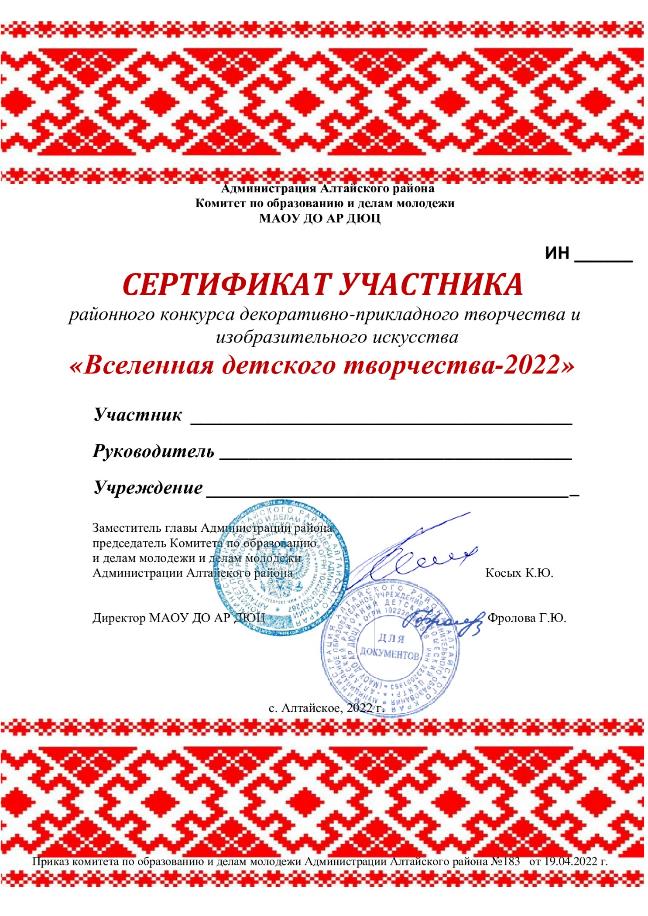 №ИНФамилия, имя автора Название работыНоминацияТехника исполненияВозраст, год обученияОУ,детское объединениеФамилия, имя руководителя 1Казанцева Ярослава«Цветы для мамы»«Золотые ладошки»Работа с бумагой5 лет, 2 года обученияДетский сад «Тополек» – СП Нижнекаменской СОШ - филиал МБОУ Алтайской СОШ №1Казанцева Елена Сергеевна2Семенова Алина «Весна пришла»«Золотые ладошки»Тестопластика6 лет, 3 года обучения Детский сад «Тополек» – СП Нижнекаменской СОШ - филиал МБОУ Алтайской СОШ №1Яркина Надежда Викторовна3Рогатнева Юлия«Вышел зайчик на опушку»«Золотые ладошки»Гуашь5 лет, 3 года обученияДетский сад «Тополек» – СП Нижнекаменской СОШ- филиал МБОУ Алтайской СОШ №1Налимова Анна Александровна4Панов Тимофей«Весеннее настроение»«Золотые ладошки»Смешанная техника6 лет, 3 года обученияДетский сад «Тополек» – СП Нижнекаменской СОШ- филиал МБОУ Алтайской СОШ №1Пушнина Елена Витальевна5Михеев Кирилл«Полет в космос»«Золотые ладошки»Гуашь5 лет, 3 года обученияДетский сад «Тополек» – СП Нижнекаменской СОШ- филиал МБОУ Алтайской СОШ №1Манаенкова Анастасия Александровна6Туманова Мария«Движение планет»«Золотые ладошки»Восковые карандаши6 лет, 3 года обученияДетский сад «Тополек» – СП Нижнекаменской СОШ- филиал МБОУ Алтайской СОШ №1Ретунцева Ирина Сергеевна7Кубэ ДарьяБонсайРадуга творчестваОригинальная,смешанная12МБОУ Старобелокурихинская СОШ   Кузнецова Галина Геннадьевна 8Чернышкова ЗлатаславаМодельное платьеРадуга творчестваБумагопластика 10МБОУ Старобелокурихинская СОШ Чернышкова Кристина Владимировна 9Батова ВалерияМое вдохновение Острова вдохновенияВышивка бисером 16МБОУ Старобелокурихинская СОШ10Кузнецова София Игрушка «Тигренок»Острова вдохновенияВязание крючком 16МБОУ Старобелокурихинская СОШ 11Буслаева Татьяна Андреевна, воспитатель«Дыхание весны».«Город мастеров»ПластилинографияСтруктурное подразделение детский сад «Сказка» МБОУ АСОШ №512Прасолова Любовь Ивановна, воспитатель«Колодец весеннего настроения»«Город мастеров».СмешаннаяСтруктурное подразделение детский сад «Сказка» МБОУ АСОШ № 5.13Зырянова Раиса Ивановна, воспитатель«Клематисы».«Город мастеров».СмешаннаяСтруктурное подразделение детский сад «Сказка» МБОУ АСОШ № 5.14Коллективная работа группы «Веселый улей»«Весеннее вдохновение».«Золотые ладошки».Смешанная 6 лет, 2 год обученияСтруктурное подразделение детский сад «Сказка» МБОУ АСОШ № 5.Афанасьева  Светлана Анатольевна15Коллективная работа группы «Солнышко»«Ромашковый мир Земли»«Золотые ладошки».Бумага5 лет, 2 год обученияСтруктурное подразделение детский сад «Сказка» МБОУ АСОШ № 5.Зырянова Раиса Ивановна, Чертова Мария Николаевна16Анна Шкуркина«Дружная семейка»«Золотые ладошки».Смешанная5 лет, 2 год обученияСтруктурное подразделение детский сад «Сказка» МБОУ АСОШ № 5.Фефелова Ольга Федоровна17Коллективная работа группы «Фабрика звезд» «Красивый букет».«Золотые ладошки».Пластилинография6 лет,  4 год обученияСтруктурное подразделение детский сад «Сказка» МБОУ АСОШ № 5.Куксина Лариса Анатольевна18Крапивина Арина«Нам нужен мир».«Золотые ладошки».Цветные карандаши, мелки6 лет,  4 год обученияСтруктурное подразделение детский сад «Сказка» МБОУ АСОШ № 5.Куксина Лариса Анатольевна19Иванова Ольга Игоревна «Голубь мира»«Салют Победы»«Вязание из нитей»детский сад «Светлячок» - СП МБОУ Алтайская СОШ №120Ильинова Галина Александровна«Золотые россыпи»«Город мастеров»«Смешенная техникадекоративно – прикладного изобразительного творчества» детский сад «Светлячок» - СП МБОУ Алтайская СОШ №121Морозова Любовь Александровна «Цветочная фантазия»«Город мастеров»«Работа с бумагой» детский сад «Светлячок» - СП МБОУ Алтайская СОШ №122Шпиталева Оксана Анатольевна «Золотой ключик»«Город мастеров«Авторская кукла»детский сад «Светлячок» - СП МБОУ Алтайская СОШ №123Балахнина Ирина Валерьевна «Денежное дерево»«Город мастеров»«Смешенная техника декоративно – прикладного изобразительного творчества»детский сад «Светлячок» - СП МБОУ Алтайская СОШ №124Талдыкин Александр «Весенний букет»«Семейное творчество»«Смешенная техника декоративно – прикладного изобразительного творчества5 летдетский сад «Светлячок» - СП МБОУ Алтайская СОШ №1Микалуцкая Надежда Михайловна 25Фурман ПолинаХарина Ева«Белочка»Золотые ладошки«Пластические материалы5 летдетский сад «Светлячок» - СП МБОУ Алтайская СОШ №1Нарыкина Анастасия Сергеевна26Павликова АнастасияВласова Мария «Мемориал Славы»«Салют Победы»«Смешенная техника декоративно – прикладного изобразительного творчества7 летдетский сад «Светлячок» - СП МБОУ Алтайская СОШ №1Воропаева Мария Сергеевна27Бедарева Светлана Петровна «Лилии»«Город мастеров»«Смешенная техника декоративно – прикладного изобразительного творчествадетский сад «Светлячок» - СП МБОУ Алтайская СОШ №128Костарева Дарья «Небесный букет»Золотые ладошки«Смешенная техника декоративно – прикладного изобразительного творчества6 летдетский сад «Светлячок» - СП МБОУ Алтайская СОШ №1Воропаева Мария Сергеевна29Плохотникова Екатерина«Загадай желание»«Радуга творчества»«Работа с тканью»кинусайга10 лет2ой год обученияСарасинская СОШ – филиал МБОУ Алтайская СОШ №5Кружок «Кинусайга»Шабанова Марина Геннадьевна30Карпова Ксения, Унжакова Тамара Николаевна«Бэмби»«Радуга творчества», семейное творчество«Работа с тканью»кинусайга11 лет, 4ый год обученияСарасинская СОШ – филиал МБОУ Алтайская СОШ №5Кружок «Кинусайга»Шабанова Марина Геннадьевна31Подгорбунский Антон«Мои любимые котята»«Ростки талантов»«Работа с тканью»кинусайга10 лет, 2ой год обученияСарасинская СОШ – филиал МБОУ Алтайская СОШ №5Кружок «Кинусайга»Шабанова Марина Геннадьевна32Шабалин Евгений«Приятелями были котенок и щенок…»«Ростки талантов»«Работа с тканью»кинусайга10 лет, 1ый год обученияСарасинская СОШ – филиал МБОУ Алтайская СОШ №5Кружок «Кинусайга»Шабанова Марина Геннадьевна33Воробьев Богдан«Нам нужна одна победа…»«Салют Победы»«Работа с тканью»кинусайга9 лет, 2ой год обученияСарасинская СОШ – филиал МБОУ Алтайская СОШ №5Кружок «Кинусайга»Шабанова Марина Геннадьевна34Нестеренко Сергей«Проводы»«Салют Победы»«Работа с тканью»кинусайга8 лет, 2ой год обученияСарасинская СОШ – филиал МБОУ Алтайская СОШ №5Кружок «Кинусайга»Шабанова Марина Геннадьевна35Слободчикова Мария«Птица Радость»«Радуга творчества»«Работа с тканью»кинусайга9 лет, 2ой год обученияСарасинская СОШ – филиал МБОУ Алтайская СОШ №5Кружок «Кинусайга»Шабанова Марина Геннадьевна36Яковлева Алина«Незнакомка»«Острова вдохновения»«Смешанная техника или оригинальная декоративно-прикладного и изобразительного творчества»14 лет, 2ой год обученияСарасинская СОШ – филиал МБОУ Алтайская СОШ №5Гутова Татьяна Николаевна37Шабанова Марина Геннадьевна«Лисичка-сестричка»«Город мастеров»«Работа с тканью»кинусайгаСарасинская СОШ – филиал МБОУ Алтайская СОШ №538Виноградова Вера«Играй в хоккей! Живи хоккеем!»«Радуга творчества»«Работа с тканью»кинусайга9 летСарасинская СОШ – филиал МБОУ Алтайская СОШ №5Кружок «Кинусайга»Шабанова Марина Геннадьевна39Вик РоманБукет для любимой мамыЗолотые ладошкиРабота с изолоном7 летМБОУ Россошинская ООШ - филиал Старобелокурихинская СОШМухина Татьяна Михайловна40Деревнина АнгелинаБукет сирениЗолотые ладошкиТорцевание, тестопластика7 летМБОУ Россошинская ООШ - филиал Старобелокурихинская СОШМухина Татьяна Михайловна41Зурначян ИванСтальные розыЗолотые ладошкиМеталлопластика7 летМБОУ Россошинская ООШ - филиал Старобелокурихинская СОШМухина Татьяна Михайловна42Годенова ВарвараРадуюсь веснеРадуга творчестваГуашь9 летМБОУ Россошинская ООШ - филиал Старобелокурихинская СОШМухина Надежда Владимировна43Круне КсенияПрирода оживаетРадуга творчестваГуашь9 летМБОУ Россошинская ООШ - филиал Старобелокурихинская СОШМухина Надежда Владимировна44Кунина МарияВеснаРадуга творчестваГуашь9 летМБОУ Россошинская ООШ - филиал Старобелокурихинская СОШМухина Надежда Владимировна45Яркина АнастасияРанняя веснаРадуга творчестваАкварель9 летМБОУ Россошинская ООШ - филиал Старобелокурихинская СОШМухина Надежда Владимировна46Склёмина СветланаНеваляшкаРадуга творчестваСухое валяние10 летМБОУ Россошинская ООШ - филиал Старобелокурихинская СОШПопова Надежда Николаевна47Попов АнтонДетский матРадуга творчестваБумагопластика13 летМБОУ Россошинская ООШ - филиал Старобелокурихинская СОШПопова Надежда Николаевна48Рыжих ВикторияEren and MikasaОстрова вдохновенияГуашь, карандаш14 летМБОУ Россошинская ООШ - филиал Старобелокурихинская СОШПопова Надежда Николаевна49Попова Надежда Николаевна"Россия  Zа мир"Город мастеровИзонить на гвоздях + паперкрафт 35 летРоссошинская ООШ - филиал МБОУ Старобелокурихинская СОШ50Лутохина ЕленаАвторская кукла «Костюм моей прапрабабушки»Ростки талантаРабота с тканью, вязание16 лет, 4 годНижнекаянчинской ООШ – филиала МБОУ «Айская СОШ»Затеева Светлана Ивановна51Майдуров Александр, Галкина УльянаМакет «Хоровод у ворот»Ростки талантаРабота с бумагой, тканью8,7 лет, 1 годНижнекаянчинской ООШ – филиала МБОУ «Айская СОШ» «Дарим людям красоту и радость»Затеева Светлана Ивановна52Захарьева Маргарита, Пономарева Оксана, Сергеева Софья, Галкина УльянаГлиняная игрушка «Дымка в гости к нам»Золотые ладошкиПластические материалы7,8лет, 1 годНижнекаянчинской ООШ – филиала МБОУ «Айская СОШ» Майдурова Надежда Алексеевна53Богданова Дарья, Жунусалиев Таир, Краскова Маргарита, Красков Александр, Некрасова Анастасия, Полковникова Софья, Табакаев Алексей, Ярцев Сергей, Соскова ГалинаМакет «Народные гуляния»Радуга творчестваРабота с тканью11-13 лет, 1 год обученияНижнекаянчинской ООШ – филиала МБОУ «Айская СОШ» «Дарим людям красоту и радость»Затеева Светлана Ивановна54Захарьева МаргаритаКукла «Русская красавица»Золотые ладошкиРабота с тканью8 летНижнекаянчинской ООШ – филиала МБОУ «Айская СОШ» «Дарим людям красоту и радость»Затеева Светлана Ивановна55Обухова Светлана«Цыплёнок»«Золотые ладошки»Работа с бумагой6 летНижнекаменская СОШ – филиал МБОУ Алтайской СОШ №1Кочтыгова Светлана Николаевна56Гарькуша Софья «Кошка-подушка»Радуга творчестваВязание, плетение 9 летНижнекаменская СОШ – филиал МБОУ Алтайской СОШ №1Евсюкова Елена Николаевна 57Болтина Карина«Я рисую мир»Радуга творчестваГрафические и живописные произведения 9 летНижнекаменская СОШ – филиал МБОУ Алтайской СОШ №1Евсюкова Елена Николаевна58Михеева Елизавета «Палитра весны»Золотые ладошкиРабота с тканью 7 летНижнекаменская СОШ – филиал МБОУ Алтайской СОШ №1Шестакова Елена Викторовна59Кочтыгова Екатерина«Веселая полянка»Золотые ладошкиПластичные материалы 7 летНижнекаменская СОШ – филиал МБОУ Алтайской СОШ №1Зверева Лариса Владимировна60Гарькуша Константин«Радужная улитка»Золотые ладошкиВязание, плетение 7 летНижнекаменская СОШ – филиал МБОУ Алтайской СОШ №1Зверева Лариса Владимировна61Полухин Антон «Весеннее настроение»Радуга творчестваПластичные материалы 9 летНижнекаменская СОШ – филиал МБОУ Алтайской СОШ №1Нечаева Елена Сергеевна62Холодилина Дарья «Здесь русский дух, здесь Русью пахнет…»Радуга творчестваСмешанная техника 13 летНижнекаменская СОШ – филиал МБОУ Алтайской СОШ №1Детское объединение «Изостудия»Кочтыгова Галина Алексеевна63Кочтыгова Галина Алексеевна«Сладких сновидений»Город мастеровКовровая вышивка Нижнекаменская СОШ – филиал МБОУ Алтайской СОШ №164Жданова Анна Плешкова Любовь Петровна;Семейное  творчество«Цветочная  акварель»Золотые ладошкиВязание 7МБОУ АСОШ № 5Детский сад «Малютка»Костенко Ольга Александровна65Орлов Никита;Орлов Артур Геннадьевич Семейное  творчество«Ранняя весна»Золотые ладошкиАкварель7 летКостенко Ольга Александровна66Бессонова Ева «Подснежники»Золотые ладошкиБумага6 летКостенко Ольга Александровна67Почтарь Оксана Александровна«Мир природы» развивающая книга для малышей.«Город мастеров»Работа с тканьюПочтарь Оксана Александровна68Воробьёв Алексей «ЛеснойОлень»«Радуга творчества»Роспись и резьба по дереву12 летМакарьевская ООШ – филиал  АСОШ №1Воробьёва Наталья Сергеевна69ЗубцоваДарья« Лисичка»«Радуга творчества»Вышивка11 ЛЕТМакарьевская ООШ – филиал АСОШ №1Воробьёва Наталья Сергеевна70Воробьёва Екатерина и Святогор Снежанна«Пасхальный сувенир»»«Золотые ладошки»Смешанная8 летМакарьевская ООШ – филиал АСОШ №1Булавка Мария Ивановна71Орешкина Дарина«Весна. Яблоня в увету»«Радуга творчества»Стринг Арт9 летМакарьевская ООШ – филиал АСОШ №1Мартакова Наталья Валерьевна72Медведева Ангелина« Сестричка»«Салют Победы»Акварель10 летМакарьевская ООШ – филиал АСОШ №1Булавка Мария Ивановна73Маенкова Александра« Лето. Яблоня»«Радуга творчества»Стринг Арт9 летМакарьевская ООШ – филиал АСОШ №1Мартакова Наталья Валерьевна74Булавка Мария ИвановнаТриптих «Русский воин »«Салют Победы»УгольМакарьевская ООШ – филиал АСОШ №175Башарина  Наталья«Вот моя берёзка, вот мой край родной»«Радуга творчества»Смешанная 12 летМакарьевская ООШ – филиал АСОШ №1Сердцева Наталья Константиновна76СолнцеваТатьяна Сергеевна«Русское поле»«Город мастеров»Шерстяная акварельМакарьевская ООШ – филиал АСОШ №177Фролова Елизавета«Сказочная страна»Радуга творчества Гуашь10 лет, 2 годаКуячинская СОШ – филиал МБОУ «Алтайская СОШ  №2»Шипунова Надежда Анатольевна78Борзды АленаМоскаленко ОльгаСахарова ВалерияКлимаева КристинаДудина АнастасияНацинец Екатерина«В горах Алтая»Ростки талантовРостки талантов14-16 лет3 год обученияКГБОУ «Алтайская общеобразовательная школа-интернат»дет.объединение «Мастерица»Шадрина Ирина АлександровнаСвиридова Ирина Владимировна79Дудина АнастасияНацинец ЕкатеринаКлимаева Кристина«Уголок России»Ростки талантовРостки талантов13 лет,1 год обученияКГБОУ «Алтайская общеобразовательная школа-интернат»дет.объединение «Лакомка»Шадрина Ирина АлександровнаСвиридова Ирина Владимировна80Пустогачев Станислав«Ромашки-белые кудряшки»Ростки талантовРостки талантов9 лет, срок обучения 1 годКГБОУ «Алтайская общеобразовательная школа-интернат»Печенина Галина Михайловна81Микушин ИльяГорбунов АртемФефелов Яков«На кедровой полянке»Ростки талантовРостки талантов12-13 лет, срок обучения 2 годКГБОУ «Алтайская общеобразовательная школа-интернат»Тулина Галина Степановна82Князев СергейЗавьялова ЕленаКогадьев АртемТеплова АринаЧерданцева РаисаКостарев АлексейЛеванда АртемСухов Иван«Март. Коты прилетели»Ростки талантовРостки талантов9 лет, 2 год обученияКГБОУ «Алтайская общеобразовательная школа-интернат»Мамаева Наталья Юрьевна83Табакаев ДмитрийКоровин Андрей«Эта служба и опасна и трудна»Ростки талантовРостки талантов14 лет3 годКГБОУ «Алтайская общеобразовательная школа-интернат»Иванова Светлана АнатольевнаЯрушева Ольга Михайловна84Дудина Анастасия«Лучший друг»Ростки талантовРостки талантов14 лет, 2 год обученияКГБОУ «Алтайская общеобразовательная школа-интернат»дет.объединение «Вышивка крестиком» Паринова Анна Николаевна85Ченчаева ВиолеттаКостарева Алина«Как хорошо на свете без войны»Ростки талантовСалют Победы11 лет, 3 год обученияКГБОУ «Алтайская общеобразовательная школа-интернат»Горынина Людмила ПавловнаДухно Любовь Михайловна 86Низовцева НадеждаСысоева АлександраУстюжанинова АринаХасанов Дамир«Весеннее волшебство»Ростки талантовРостки талантов12 лет, 1 годКГБОУ «Алтайская общеобразовательная школа-интернат»Иванова Татьяна ВанифатовнаСуворова Елена Александровна87Низовцева НадеждаФогель АртемУстюжанинова АринаХасанов Дамир«Народные куклы»Ростки талантовРостки талантов11-13 летКГБОУ «Алтайская общеобразовательная школа-интернат»Иванова Татьяна ВанифатовнаСуворова Елена Александровна88Коробейникова СветланаМихайловнаТюльпаныГород мастеровРабота бисеромд/с «Звёздочка» структурное подразделение МБОУ Айская СОШ89Галкина МеланьяМишкаЗолотые ладошкиСмешанная или оригинальная техника декоративно-прикладного и изобразительного творчества6 лет 2 года обученияд/с «Звёздочка» структурное подразделение МБОУ Айская СОШГалкина Елена Владимировна90Фурсов АртёмС Днём ПобедыСалют победыСмешанная или оригинальная техника декоративно-прикладного и изобразительного творчества5 лет1 год обученияд/с «Звёздочка» структурное подразделение МБОУ Айская СОШКазанцева Надежда Геннадьевна91Янкинова ЛизаВенок победыСалют победыРабота с бумагой5 лет 1 год обученияд/с «Звёздочка» структурное подразделение МБОУ Айская СОШКазанцева Надежда Геннадьевна92Грохина Виктория, Кудинова Валерия, Вышарь Алиса«Весеннее настроение»«Золотые ладошки»«Смешанная или оригинальная техника декоративно-прикладного и изобразительного творчества»5лет,5 лет,6 лет.Детский сад – структурное подразделение МБОУ Алтайской СОШ №1Осипова Ольга Ивановна93Бочарникова Екатерина«Рыжик»«Золотые ладошки»Работа с бумагой6 летДетский сад – структурное подразделение МБОУ Алтайской СОШ №1Ловчикова Татьяна Ивановна94Буслаева Василиса, Мальцева Дарья.«Заря-заряница»«Золотые ладошки»«Смешанная или оригинальная техника декоративно-прикладного и изобразительного творчества»6летДетский сад – структурное подразделение МБОУ Алтайской СОШ №1Коновалова Оксана Сергеевна95Осипова Ольга Ивановна«Дерево. Времена года»«Город мастеров»«Смешанная или оригинальная техника декоративно-прикладного и изобразительного творчества»Детский сад – структурное подразделение МБОУ Алтайской СОШ №196Коновалова Оксана Сергеевна«Моя вселенная»«Город мастеров»«Смешанная или оригинальная техника декоративно-прикладного и изобразительного творчества»Детский сад – структурное подразделение МБОУ Алтайской СОШ №197Ловчикова Татьяна Ивановна«Сонечка»«Город мастеров»Работа с тканью. Авторская кукла.Детский сад – структурное подразделение МБОУ Алтайской СОШ №198Черепанова Дарья«Дерево желаний»«Золотые ладошки»Смешанная или оригинальная  техника декоративно – прикладного и изобразительного творчества7 летМБОУ«Алтайская СОШ№2»детский сад «Вишенка»Чугунова Ольга Леонидовна99Коллективное творчество: Группа «Пчёлки»«Мы помним»«Салют Победы»Смешанная или оригинальная  техника декоративно – прикладного и изобразительного творчества6 летМБОУ«Алтайская СОШ№2»детский сад «Вишенка»Костылева Елена ВладимировнаКазанина Юлия Сергеевна100Селищева Варвара«Голубь-птица мира»«Салют Победы»Смешанная или оригинальная  техника декоративно – прикладного и изобразительного творчества6 летМБОУ«Алтайская СОШ№2» детский сад «Вишенка»Селищева Елена Анатольевна101Михалева Оксана АлександровнаМорланг Светлана Евгеньевна«На встречу к победе»«Салют Победы»Работа с бумагойпедагогиМБОУ«Алтайская СОШ№2» детский сад «Вишенка»102Штай Георгий«Родные просторы» «Золотые ладошки»Работа с бумагой6 летМБОУ«Алтайская СОШ№2»детский сад «Вишенка»Васильева Ирина ЮрьевнаКазанина Юлия Сергеевна103Шевелева Арина «Весеннее чудо»«Золотые ладошки»Пластилинография5 летМБОУ«Алтайская СОШ№2»детский сад «Вишенка»Поземина Юлия ВладимировнаМихалева Оксана Александровна104Аникина Маша Сова«Золотые ладошки»Природный материал5летМБОУ«Алтайская СОШ№2»детский сад «Вишенка»Гаас Марина АлександровнаБеднякова Марина Александровна105Суховеркова ДашаПанно РомашкаСмешанная и оригинальная техника декоративно-прикладного творчества5 лет, 1 годБеловская ООШ – филиал МБОУ АСОШ  №5  Васильева Анна Валериевна.  Учитель начальных классов106Баев РоманДомовиха Люся Смешанная и оригинальная техника декоративно-прикладного творчества 9 лет,  2 годБеловская ООШ – филиал МБОУ АСОШ  №5Казанцева Надежда  Юрьевна.  Учитель начальных классов107Великородная Света ДамочкаСмешанная и оригинальная техника декоративно-прикладного творчества7 лет1 годБеловская ООШ – филиал МБОУ АСОШ  №5Казанцева Надежда Юрьевна. Учитель технологии 108Васильева Анна ВалериевнаВесна Город МастеровБеловская ООШ – филиал МБОУ АСОШ  №5    109Казанцева Надежда ЮрьевнаАжурные вазочкиГород мастеровБеловская ООШ – филиал МБОУ АСОШ  №5    110Шелепова Наталья НиколаевнаАх, эта старая мельницаГород мастеровБеловская ООШ – филиал МБОУ АСОШ  №5    111Алпатов Михаил ВячеславовичКоробочка «Рисующие ангелы»«Золотые ладошки»Смешанная декупаж, работа с пластичным материалом8 лет1 год обученияМБОУ «Айская СОШ»Алпатова Татьяна Владимировна112Бушанова Ксения НиколаевнаПанно «Бабочка»«Острова вдохновения»Работа с тканью, техника «Кинусайга»15 лет2 года обученияКружок «Умелые руки»МБОУ «Айская СОШ»Бочкарева Наталья Николаевна113Попова Надежда Сергеевна«Весенний букет»«Золотые ладошки»Смешанная техника7 лет1 год обученияМБОУ «Айская СОШ»Косливцева Лариса Васильевна114Шаламова Ульяна«Дом сельской семьи»«Золотые ладошки»Смешанная техника7 лет1 год обученияМБОУ «Айская СОШ»Пракопович Кристина Владимирова115Малетин Артём Алексеевич«Деревянный канделябр»«Радуга творчества»Роспись и резьба по дереву13 лет1 год обученияМБОУ «Айская СОШ»Забровский Андрей Валерьевич116Краснодымский Алексей Владимирович«Подсвечник»«Радуга творчества»Роспись и резьба по дереву13 лет1 год обученияМБОУ «Айская СОШ»Забровский Андрей Валерьевич117Забровский Андрей Валерьевич«Близкое – далёкое…»«Город мастеров»Графические и живописные произведенияМаслоМБОУ «Айская СОШ»118Бочкарева Наталья НиколаевнаБрошь «Георгиевская лента»«Город мастеров»Работа с тканьюМБОУ «Айская СОШ»119Алпатов Александр ВячеславовичПанно «Восточные мотивы»«Острова вдохновения»Смешанная техника14 лет1 год обученияМБОУ «Айская СОШ»Алпатова Татьяна Владимировна120Алпатов Иван Вячеславович«Родной Алтай»«Радуга творчества»Графические и живописные произведенияАкварель11 лет1 год обученияМБОУ «Айская СОШ»Алпатова Татьяна Владимировна121Номоконова Дарья Ивановна«Цветы весны»«Радуга творчества»Графические и живописные произведенияАкварель11 лет1 год обученияМБОУ «Айская СОШ»Забровский Андрей Валерьевич122Байлагасов Вадим АльбертовичКухонный набор«Острова вдохновения»Роспись и резьба по дереву14 лет1 год обученияМБОУ «Айская СОШ»Забровский Андрей Валерьевич123Фоминых ДарьяНарциссики в букетеРадуга творчестваЖивописные произведения -гуашь9 лет,3 годМБОУ «Алтайская СОШ №2» « Студия живописи»Тарских Татьяна Владимировна124ФедороваКристинаВажные гусиРадуга творчестваЖивописные произведения -гуашь13 лет,4 годМБОУ «Алтайская СОШ №2» « Студия живописи»Тарских Татьяна Владимировна125Логинова АлинаАромат июняОстрова вдохновенияЖивописные произведения -гуашь15 лет,7 летМБОУ «Алтайская СОШ №2» « Студия живописи»Тарских Татьяна Владимировна126Калялина КираАлтайские травыРадуга творчестваЖивописные произведения -гуашь9 лет,1 год МБОУ «Алтайская СОШ №2» « Студия живописи»Тарских Татьяна Владимировна127Томчаковская АннаСолнышкоЗолотые ладошкиСмешанная или оригинальная7 лет,1 классМБОУ «Алтайская СОШ №2»Бачурина Алёна Александровна128Фоминых Екатерина Борисовна и ДарьяВеликие Победы РоссииСалют ПобедыСмешанная Семейное творчество9лет,3 классМБОУ «Алтайская СОШ №2»Фоминых Екатерина Борисовна129Михалёва АннаСвинкаЗолотые ладошкиСмешанная или оригинальная9лет,3 классМБОУ «Алтайская СОШ №2»Потапова Татьяна Ивановна130Гургуца ДенисМудрец лесаРадуга творчестваРезьба по дереву10 лет,4 классМБОУ «Алтайская СОШ №2»Балахнина Наталья Викторовна131Секерин ДенисЦветочек АленькийРадуга творчестваРабота с тканью11 лет,5 классМБОУ «Алтайская СОШ №2»Фоминых Екатерина Борисовна132Михалёва АлисаБарыня - СударыняОстрова вдохновенияРабота с тканью14 лет,7 классМБОУ «Алтайская СОШ №2»Сорокина Наталья Борисовна133Затеева АнастасияМилый зайчикЗолотые ладошкиРабота с бумагой8 лет,2 классМБОУ «Алтайская СОШ №2»Нестерова Любовь Викторовна134Логинова АнастасияЗоопаркРадуга творчестваРабота с тканью9 лет,3 классМБОУ «Алтайская СОШ №2»Потапова Татьяна Ивановна135Платонова МаргаритаТигрёнокРадуга творчестваРабота с бумагой13 лет, 7 классМБОУ «Алтайская СОШ №2»Лиханова Галина Петровна136Кузнецова АнастасияМы вместе«Золотые ладошки»Работа с бумагой6 летМБОУ Алтайская СОШ №1Худякова Вера Николаевна137Зеболова ДарьяПутешествие к звездам«Золотые ладошки»Работ с бумагой6 летМБОУ Алтайская СОШ №1Худякова Вера Николаевна138Бурдаков ИгорьПодводный мир«Золотые ладошки»Гуашь 6 летМБОУ Алтайская СОШ №1Худякова Вера Николаевна139Амирахов ДжананКосмическое путешествие«Радуга творчества»Гуашь  10 летМБОУ Алтайская СОШ №1Бочкарева Любовь Валерьевна 140Шестаков ДанилКосмос «Радуга творчества»Карандаш 9 летМБОУ Алтайская СОШ №1Анкудинова Ирина Петровна141Ступишина МарияКрасотка«Радуга творчества»Ткань и бумага9 летМБОУ Алтайская СОШ №1Анкудинова Ирина Петровна142Объедков ИльяВ лесу«Ростки талантов»Гуашь 9 летМБОУ Алтайская СОШ №1Анкудинова Ирина Петровна143Федулова Марина ГеннадьевнаДень ПобедыСалют ПобедыПластилин МБОУ Алтайская СОШ №1144Гущин ДанилСказочный домик«Радуга творчества»Работа с бумагой10 летМБОУ АСОШ №2Гущина Марианна Геннадьевна145Витухин АрсенийПанно «Дерево жизни»«Острова вдохновения» Художественное выпиливание14 лет, 5 год обученияМАОУ ДО АР ДЮЦ.Детское объединение «Резьба по дереву»Мирошниченко Алексей Владимирович146Глотов АлександрПодставка для пасхальных яиц«Радуга творчества»Резьба по дереву13 лет, 4 год обученияМАОУ ДО АР ДЮЦ.Детское объединение «Резьба по дереву»Мирошниченко Алексей Владимирович147Купин РодамирШкатулка«Радуга творчества»Художественное выпиливание13 лет, 3 год обученияМАОУ ДО АР ДЮЦ.Детское объединение «Резьба по дереву»Мирошниченко Алексей Владимирович148Черепанова СофьяПанно «Орел»«Острова вдохновения»Выжигание по дереву14 лет, 5 год обученияМАОУ ДО АР ДЮЦ.Детское объединение «Резьба по дереву»Мирошниченко Алексей Владимирович149Шульга КириллПанно «Коловрат»«Острова вдохновения»Резьба по дереву15 лет, 5 год обученияМАОУ ДО АР ДЮЦ.Детское объединение «Резьба по дереву»Мирошниченко Алексей Владимирович150Бедарева Елизавета«Ласка»«Острова вдохновения»Живопись. Гуашь14 лет, 5 год обученияМАОУ ДО АР ДЮЦХудожественная студия «Светлана»Литвиненко Светлана Сергеевна151Бачурина Анастасия «Сокол»«Острова вдохновения»Живопись. Гуашь14 лет, 5 год обученияМАОУ ДО АР ДЮЦХудожественная студия «Светлана»Литвиненко Светлана Сергеевна152Балахнина Анна«Цветок» Декоративная живопись«Радуга творчества»Живопись. Акрил. Мастихин.Моделирующая паста.Поталь.13 лет, 6 год обученияМАОУ ДО АР ДЮЦХудожественная студия «Светлана»Литвиненко Светлана Сергеевна153Буслаева Алёна«Ангел в лучах солнца»«Острова вдохновения»Живопись. Гуашь14 лет, 5 год обученияМАОУ ДО АР ДЮЦХудожественная студия «Светлана»Литвиненко Светлана Сергеевна154Крицула Анна«Девушка, освещенная солнцем»«Острова вдохновения»Живопись. Акварель16 лет, 6 год обученияМАОУ ДО АР ДЮЦХудожественная студия «Светлана»Литвиненко Светлана Сергеевна155Попова Алёна«Утро в порту»«Острова вдохновения»Живопись. Гуашь.16 лет, 6 год обучения  МАОУ ДО АР ДЮЦХудожественная студия «Светлана»Литвиненко Светлана Сергеевна156Понамарева Дарья«Пожелание к золотой рыбке»«Радуга творчества»Живопись. Гуашь.12 лет,5 год обученияМАОУ ДО АР ДЮЦХудожественная студия «Светлана»Литвиненко Светлана Сергеевна157Прохоцкая Юлия«Лаванда»«Острова вдохновения»Плоская скульптура. Барельеф. Гипс.17 лет, 6 год обученияМАОУ ДО АР ДЮЦХудожественная студия «Светлана»Литвиненко Светлана Сергеевна158Савельева Татьяна«Черноголовый щегол»«Острова вдохновения»Живопись. Гуашь.14 лет, 65год обученияМАОУ ДО АР ДЮЦХудожественная студия «Светлана»Литвиненко Светлана Сергеевна159Сизинцева Мария«Синие дали»«Острова вдохновения»Живопись. Гуашь16 лет, 6 год обученияМАОУ ДО АР ДЮЦХудожественная студия «Светлана»Литвиненко Светлана Сергеевна160Пикалов НиколайПанно «В саду горит огонь рябины красной»«Ростки талантов»Пластические материалы13 лет, 5 г.о.МАОУ ДО АР ДЮЦ.Детское объединение «Надежда»Подвысоцкая Елена Владимировна161Суховеркова ТатьянаПанно «Осень золотая»«Ростки талантов»Пластические материалы8лет, 4 г.о.МАОУ ДО АР ДЮЦ.Детское объединение «Надежда»Подвысоцкая Елена Владимировна162Веревкин Семён«Добрые соседи»«Радуга творчества«Пластилинография»9 летАООШ №3 – СП МБОУ СОШ №1Веревкина Яна Михайловна163Фридель Данил«Домик домовенка Кузи»«Золотые ладошки»«Смешанная или оригинальная техника ДПТ»7 летАООШ №3 – СП МБОУ СОШ №1Быстревская Светлана Николаевна164Кипарисова Галина«Семейный оберег»«Золотые ладошки»«Вязание, плетение»8 летАООШ №3 – СП МБОУ СОШ №1Артемьева Юлия Васильевна165Лукьященко Дмитрий«Берегиня»«Радуга творчества»«Смешанная или оригинальная техника ДПТ»10 летАООШ №3 – СП МБОУ СОШ №1Быстревская Светлана Николаевна166Коллективная работа 3 класса«Праздник Ивана Купалы»«Радуга творчества»«Смешанная или оригинальная техника ДПТ»9-10 летАООШ №3 – СП МБОУ СОШ №1Быстревская Светлана Николаевна167Д/о «Чудесная мастерская»М/ф «Приключение во времени»«Смешанная или оригинальная техника ДПТ»7-15 летМАОУ ДО АР ДЮЦШелепова Дарья Константиновна168Отт Роман,семейное творчество«Башмачок»Золотые ладошкиРабота с бумагой 8 летНижнекаменская СОШ – филиал МБОУ Алтайской СОШ №1Зверева Лариса Владимировна